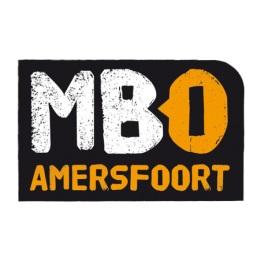 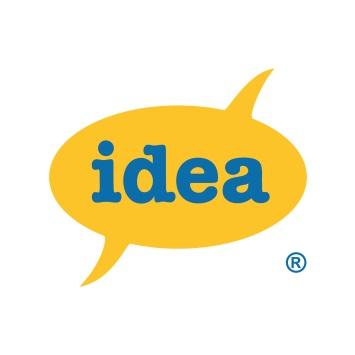 Activiteit: ‘Tegemoet komen behoeftes jongeren’?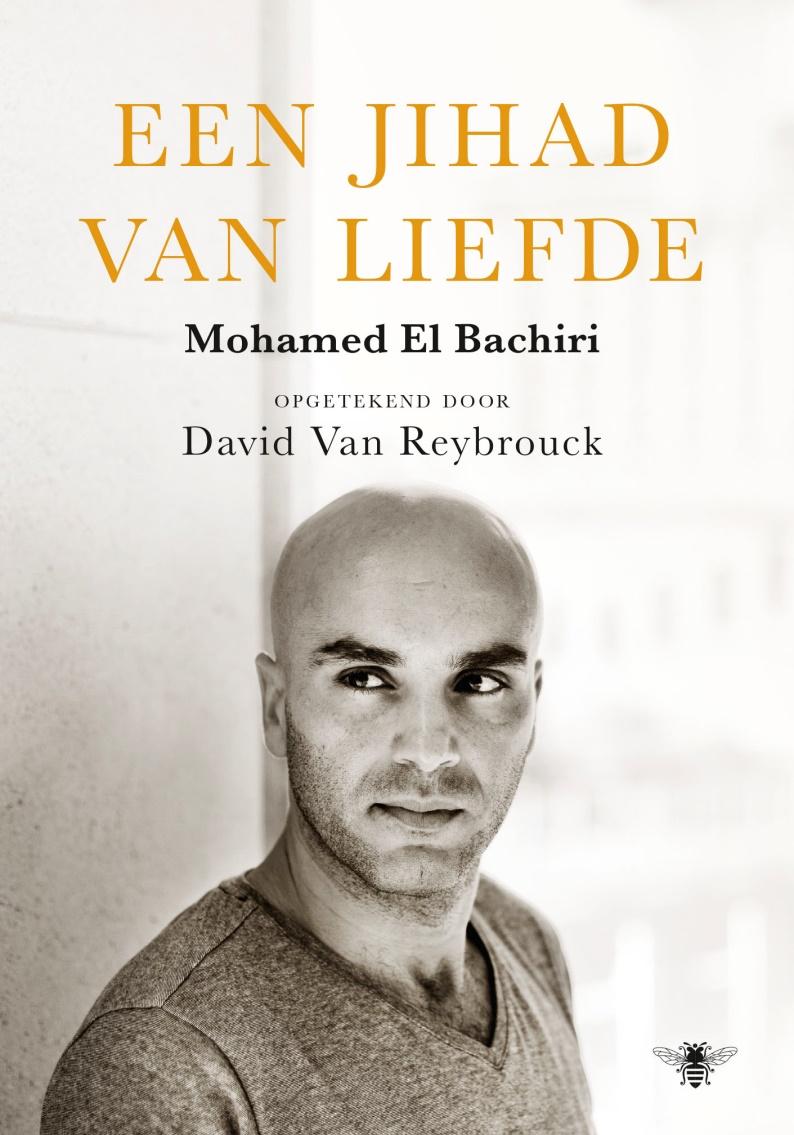 Oefening 1				Representatie van jongerenEr zijn zoveel verschillende jongeren. Het is moeilijk te spreken over ‘de jongeren’. We maken wel groepen jongeren, maar die zijn vaak gebaseerd op uiterlijke factoren (plekken waar zeverblijven, kleding, uitingen van muziek voorkeur etc) die weer naar een groep verwijzen. ’De punkers’ , ‘de meisjes-meisjes’ , ‘holigans’, ‘de marokkanen’, de ‘hangjongeren’. Maar kloppen die beelden/groepen wel met wie de jongeren in hun wezen echt zijn? De schrijver schrijft ook geregeld over zijn jeugd. Hij is Marokkaan en wordt zo aangekeken vaak met bepaalde stereotypes. Na een aanslag hoort hij bij ‘de islamieten’ die aanslagen plegen uit naam van hun geloof. Veel Marokkanen voelen zich ineens in die hoek ‘weggekeken’. Maar de schrijver geeft een heel ander beeld van zichzelf en ook van toen hij jong was, waar hij van houdt; hij geeft een doorkijk in zichzelf van wie hij echt is.Lees bijv. ‘Nieuwsgierigheid’ pagina 31 en 32‘Molenbeek’ pagina 60 61‘Twee landen’ pagina 65 en 66In deze serie oefeningen gaan we in op beelden van jongeren en waar de jongeren in uw klas zich tot aangetrokken voelen en waarom. We ‘laten ze dieper kijken’ bij elkaar. ‘. Doel				Herken en ontwikkel je eigen representatie Tijdsduur:  20 minuten	De trainer bevordert spontane uitingen van de deelnemers en de uitwisseling tussen deelnemersBeschrijving van de oefening	Beelden  jongeren – ‘afbeeldingstaal’ methode	De trainer legt afbeeldingen op tafel. Elke deelnemer kiest drie afbeeldingen die volgens hem of haar de jeugd van vandaag representeren,  plakt die op de muur en schrijft onder elke afbeelding  een kernwoord. 	De trainer bespreekt:De diversiteit in representatie van jongeren vandaag de dag, zowel positief (zoals het potentieel van jongeren) als wel negatief (tekortkomingen, fragiliteit, moeilijkheden).De trainer faciliteert een gezamenlijke discussie over het ontstaan van deze representaties en de mogelijke impact van deze representaties op de opvatting die de docent of jongerenwerker heeft over zijn missies en rol.  Materiaal				Afbeeldingen Achtergrondmateriaal voor de docent:Artikel YARIM PROJECTDefinitie van jeugd:Jeugd is een sociale categorie met individuen die zich tussen hun kinderjaren en volwassenheid bevinden. De jeugd is een stap om je voor te bereiden op de sociale rol van een volwassene. In onze (westerse) samenleving is deze periode meestal langer, als gevolg van onze economische situatie waarin men langer afhankelijk is van ouders.  Jeugd: overweeg de mogelijkhedenHistorisch gezien wordt de jeugd door de volwassen beschouwd als ‘anders,’ als verontrustend, als een groep die staat voor vermindering van traditionele waarden. Historisch gezien vraagt de jeugd om emancipatie, is zij bereid de wereld te veranderen, streeft zij naar een ideaal. Jonge mensen zijn enthousiast over nieuwe mogelijkheden, een vergroting van hun denkvermogen, nieuwe idealen en nieuwe manieren om te denken over de wereld. Vanaf hun geboorte zijn jongeren ondergedompeld in een communicatie-universum geregeerd door nieuwe informatie- en communicatietechnologie en waarin geen geografische beperking bestaat. Waar zoeken deze jongeren naar? Wat drijft hen? Hoe kan de volwassene die deze jongeren begeleidt hen helpen om hun eigen toekomst te plannen en hun capaciteiten van betrokkenheid en creativiteit te ontwikkelen? Jongeren hebben volwassenen nodig om hen een plaats, bestaan, beslissingsbevoegdheid over hun eigen leven en de kracht om in hun eigen toekomst te geloven te geven. Het is belangrijk dat volwassenen hen zien als volledige personen met eigen mogelijkheden tot innovatie. Een erkenning die van twee kanten komt is essentieel: jongeren erkend door volwassenen en de samenleving, en de samenleving erkend door jongeren. De fase van adolescentie ingaan:In onze maatschappij heeft de overgang van kind naar adolescent geen zware sociale betekenis. Daarom ligt de zware taak om de ‘wereld van het kind’ te verlaten bij het individu. Het individu heeft de taak om naar zichzelf te luisteren, te emanciperen, de wereld in te gaan en nieuwe relatie met de wereld aan te gaan. De kindertijd is door de toekomstige tiener ervaren als het bekende universum, vertrouwd, en vol gelukkige of minder gelukkige ervaringen. Een sprong in de ‘wereld van de adolescent’ is een risico, en bestaat uit het verliezen van veiligheid en het verliezen van de kinderlijke wereld waaraan hij of zij gehecht was, en wordt gedaan om een eigen identiteit te creëren. De belangrijkste uitdaging van de adolescentie: definieer wie ik ben!De grootste uitdaging van de adolescent is om zichzelf te ontdekken (wie ben ik?). De uitdaging is om zichzelf te vinden, om zichzelf te definiëren als een uniek wezen (dat voldoet aan zijn of haar behoefte aan zelfbevestiging) terwijl banden met afstamming en verwantschap worden gelegd, waarmee hij of zij in zijn of haar behoefte voor lidmaatschap voorziet. Deze zoektocht naar het zelf is onderdeel van een alomvattend proces van verandering dat alle sferen van het leven beïnvloedt: fysiek, cognitief, emotioneel en sociaal.Einde van de adolescentie:Richting het einde van de adolescentie zien we ook het einde van sommige sociale gebruiken omdat de adolescent bezig is met zijn of haar nieuwe status. Er zijn indicatoren die de toegang tot de wereld van volwassenen markeren zoals toegang tot de arbeidsmarkt, op zichzelf wonen, beginnen aan een huwelijk, soms de geboorte van een kind. De persoonlijke psychische spanningen in de adolescentie nemen dan af. Een deel van de identiteitsvragen (wie ben ik?) wordt beantwoord door hoe de adolescent zijn of haar dagelijks leven heeft ingericht. Dit dagelijks leven is afhankelijk van sociale eisen, werk en familie. Voor sommigen zijn de doelen die ze willen bereiken in het vooruitzicht. Oefening 2				Triangle interview over behoeftes bij jongerenDoel	Herken de behoeftes van adolescenten en tieners (die mogelijk een fragiele identiteit hebben)Tijdsduur: 30 minuten	De trainer bevordert professioneel gedrag en gesprek t tussen de deelnemersStap 1: uitleggen van de oefening en oefeningStap 2: Doorspreken van ervaringen die naar boven zijn gekomen en reflectieBeschrijving van de oefeningTriangle interview: Docent deelt de klas in groepjes van drie in. Ieder neemt een rol op zich. (ZIE HAND OUT) De rollen zijn:InterviewerDegene die vragen beantwoordt- Luisteraar, schrijver en hij/zij let erop wanneer de spreker via houding of klank of beweging non communicatieve taal uitstraalt die extra verdiepingsvragen nodig heeft. Dus bijv. hij/zij tekent aan bij een bepaalde opmerking <bijt nagels> of < gaat hier stralen>  of <gaat hier kaarsrecht zitten> . Ronde 1: Het interview start.Fase 1: interviewer neemt onderstaande punten door en vraagt de spreker of dit aspect (zie lijstje hieronder)voor hem/haar telt, zo ja/nee waarom en kun je voorbeelden geven etc. Fase 2: luisteraar/schrijver stelt verdiepende vragen over 		opmerkingen die dichtbij leken te komen  		Fase 3: Wisselen van rollen Lijstje van mogelijke behoeftes (kan door leerlingen worden uitgebreid)Behoefte aan bevestigingBehoefte om erbij te horenBehoefte aan spiritualiteitBehoefte aan uitdrukkingBehoefte aan erkenningBehoefte aan inzetLichaamsbehoeftenBehoefte aan een ideaalBehoefte aan veiligheidMeer…Docent houdt reflectie met de klas, u kunt ingaan op A) de kracht van het gesprek, het stilstaan en praten met elkaar, het doorvragen, kijken naar verborgen woorden door ook naar de non communicatie te kijken. B) De behoeftes die er leven en in hoeverre die op school ook worden ondersteund of niet C) Wat zou de klas, school, gemeente kunnen doen om voor iedereen zijn behoeftes tot zijn/haar recht te laten komen. (zie hiervoor ook opdracht 3 wat in dit kader misschien te ver gaat, maar wellicht in een latere fase geschikt kan zijn).  Achtergrond voor de docent;Materiaal geschreven voor YARIM ProjectBehoefte aan bevestigingDe behoefte aan (zelf)bevestiging reflecteert de behoefte om een nieuwe opkomende identiteit te laten zien. De jongere ziet zichzelf als anders en uniek en voelt de behoefte om te breken met waar de jongere als kind aan gehecht was. De jongere is op zoek naar nieuwe dingen om zich aan te hechten en  het vormen van andere sociale groepen. De jongere gaat in de wijdere wereld op zoek naar voorbeelden om zichzelf me te identificeren. Deze voorbeelden bestaan in het ‘echte’ leven maar ook via het internet en sociale media. Jongeren uitten hun behoefte aan bevestiging door kleding keuze, muzieksmaak, deelname aan groepen maar ook door precies het tegenovergestelde te doen dan wat van ze wordt verwacht. Behoefte om erbij te horenDe behoefte om ergens bij te horen draagt bij aan verbindingen van verwantschap en aansluiting. De verwijzing naar de afstamming blijft een belangrijk onderdeel van de jeugd. Dit wordt gedreven door een dwingende behoefte om de oorsprong ervan opnieuw te onderzoeken en zich in relatie daarmee te positioneren. Jongeren willen actief deel uitmaken van nieuwe relaties. Dit geeft hen extra verwanten die  hen trots en belangrijk laat voelen. Behoren tot een ‘peergroep’ stelt gerust, kalmeert en biedt een model om ondersteund te worden. De groep neemt bepaald gedrag en attitudes aan en  heeft zijn eigen manier van communicatie en expressie. Jongeren krijgen een gerustgesteld gevoel omdat ze behoren tot een groep en op die manier er ook voor anderen zijn. De groep helpt soms ook om iemand te durven zijn die hij/zij nog niet is, het biedt experimenten die een wereld van mogelijkheden openen...Behoefte aan spiritualiteitJongeren spreken niet altijd hardop de behoefte aan spiritualiteit uit. Vaak blijft deze behoefte privé. Maar, wanneer jongeren zich in een vertrouwelijke situatie bevinden kunnen ze wel spontaan beginnen over een behoefte om in iets te geloven dat buiten de gewone wereld bestaat. De jongere beschrijft overtuigingen die verwijzen naar religieuze overtuigingen of andere vormen van vertegenwoordiging van de wereld. Vragen gerelateerd aan leven na de dood en daarmee ook de betekenis van het leven vloeien voort uit angst voor de dood, worden ook vaak door jongeren gesteld die geconfronteerd worden met de dood van een naaste. Jongeren zoeken naar antwoorden en een representatie van het leven en de wereld die voor hen logisch is. Behoefte aan uitdrukkingDe behoefte aan expressie bij jonge mensen beantwoordt zowel aan de behoefte om voor zichzelf  emoties te verduidelijken en om ze aan de wereld te vertellen. Deze behoefte aan expressie komt tot uiting in verschillende creatieve handelingen in de vorm van verschillende media, zoals schrijven, muziek, video en lichaamstaal.Behoefte aan erkenningDe behoefte aan erkenning wordt allereerst uitgedrukt in de familie door een zoektocht naar erkenning van familieleden. De behoefte aan erkenning wordt vervult in een vriendenkring en in verschillende sociale kringen (school, sportteam, bijbaan) en in de samenleving. De behoefte aan erkenning speelt een rol in de ontwikkeling van de identiteit van jongeren en het ontwikkelen van zelfvertrouwen. Deze behoefte speelt ook een rol in de ontwikkeling van de jongere, zoals zijn/haar vermogen om sociale relaties aan te gaan en anderen te erkennen. Een gebrek aan erkenning zet zich om in frustratie, wat weer kan leiden tot haatgevoelens. Deze haatgevoelens  kunnen zich uitten tegen de samenleving, die door een gebrek aan inclusie de wrok verhard. Hand out bij oefening Triangle interview	 over behoeftes van jongerenDe rollen zijn:InterviewerSpreker, degene die vragen beantwoordtLuisteraar, schrijver en hij/zij let erop wanneer de spreker via houding of klank of beweging non communicatieve taal uitstraalt die extra verdiepingsvragen nodig heeft. Dus bijv. hij/zij tekent aan bij een bepaalde opmerking <bijt nagels> of < gaat hier stralen>  of <gaat hier kaarsrecht zitten> . Ronde 1: Het interview start.Fase 1: interviewer neemt onderstaande punten door en vraagt de spreker of dit aspect (zie lijstje hieronder)voor hem/haar telt, zo ja/nee waarom en kun je voorbeelden geven etc. Fase 2: luisteraar/schrijver stelt verdiepende vragen over 		opmerkingen die dichtbij leken te komen  		Fase 3: Wisselen van rollen Behoefte aan bevestigingBehoefte om erbij te horenBehoefte aan spiritualiteitBehoefte aan uitdrukkingBehoefte aan erkenningBehoefte aan inzetLichaamsbehoeftenBehoefte aan een ideaalBehoefte aan veiligheidMeer…Oefening 3				Behoeftes van jongeren en interventieDeze oefening kan ook gebruikt worden in nagesprek bij oefening 2 en/ofwel door docenten en schoolleiding Doel	Identificeer manieren van interventie die het mogelijk maken een “aanbod” te doen aan jongeren dat aan hun behoeftes voldoet, gerelateerd aan het voorkomen van de risico’s van uitsluiting, verwijdering, discriminatie, …destructieve radicaliseringTijdsduur: 35 minuten	De trainer waardeert de ervaringen van deelnemersBeschrijving van de oefening	De trainer deelt de groep op in kleinere groepjes gebaseerd op de keuzes van de deelnemers. Elk groepje bedenkt interventiestrategieën in overeenstemming met de ‘behoefte’ die bij het groepje hoort. Behoefte aan bevestigingBehoefte om erbij te horenBehoefte aan spiritualiteitBehoefte aan uitdrukkingBehoefte aan erkenningElk groepje presenteert zijn interventie project. Als deze voorstellen zijn gepresenteerd, helpt de trainer met het ontwikkelen van een “aanbod” dat aan jongeren gedaan kan worden. Onderwijsmateriaal voor de trainer: theoretische en methodologische middelenBehoefte aan bevestigingDoel: de jongere ondersteunen in zijn/haar ontdekking van zijn/haar identiteit, inclusief culturele identiteit en het bewustzijn van de rijkdom die in culturele diversiteit schuilt.Middelen:Stel een groepsopdracht voor waarin deelnemers hun eigen culturele achtergrond identificeren en deze uitleggen aan andere groepsledenDoel: help jongeren hun vaardigheden en kwaliteiten te identificeren en te waarderen.Middelen:Geef de jongere individuele interviews of groepssessies ter bevordering van zelfbewustzijn, zijn/haar carrièrepad en de waardering van zijn kwaliteiten en vaardighedenStel situaties voor aan de jongere om zijn vaardigheden in de praktijk te brengen om zijn zelfrespect te ontwikkelen.Behoefte om erbij te horenDoel: bevordering van de integratie van jongeren in groepen op basis van hun interessesMiddelen:Bied en organiseer met jonge mensen vriendelijke ontmoetingen tussen jongeren, zoals feestelijke bijeenkomsten, sport, cultureelMoedig jongeren aan om in groepen te integreren op basis van hun interesses en mogelijke passiesBehoefte aan spiritualiteitDoel: de expressie van jongeren promoten in kwesties die verband houden met spiritualiteit en hun eigen overtuigingenMiddelen:Ruimte bieden die de expressie van de jongere over zijn eigen overtuigingen toelaten, in de vorm van individuele interviewsVoorstellen van activiteiten ter bevordering van kennis van verschillende godsdienstenStel voor dat jongeren deelnemen aan interreligieuze dialogenBehoefte aan uitdrukkingDoel: de emotionele expressie van jonge mensen bevorderenMiddelen:Ontwikkel acties om de emotionele expressie van jongeren op te wekken en bijeen te brengen: gevoelens van vreugde, verdriet, angst, woede, haatBehoefte aan erkenningDoel: bevordering van de ontwikkeling van een gevoel van verbondenheid met de samenlevingMiddelen:Bevorder acties die jongeren ertoe brengen hun relatie met de staat, secularisme en publieke instellingen te bevragenBevorder acties die jongeren in staat stellen om een dialoog aan te gaan met vertegenwoordigers van het maatschappelijk middenveldDoel: de erkenning van jongeren door volwassenen en het maatschappelijk middenveld bevorderen, door middel van het vermogen van jongeren om te handelenMiddelen:Steun de kracht om te handelen van jongeren door middel van participerende benaderingen die het samenleven bevorderenFocus op in stand houding van individuele kenmerken: (an integrated model Sven  Hansson)Creativiteit = gezonde emotionele ontwikkeling, geest, geheugencapaciteit en ‘mate waarin je mee kan gaan met de flow.Connection= gezonde leefomstandigheden en omgang met jezelf en anderen dankzij werk, liefde, geloof en discipline Terugveer kracht= gezonde omgang met uitdagingen, omgang met fouten en instaat om terug te veren na een moeilijke omstandigheid Moed= capaciteit om je te behoeden van negatieve effecten, om te helen, en basis van voldoende slaap en gezond eten en beweging. Veerkracht met focus op instandhouding van relationele kenmerken waarin opvoeders als overheidsinstellingen rol spelen voor een kindvriendelijk klimaatAanwezigheid in de wijk/stad vanVan sociale ondersteuning en hierin luisteren /kijken naar diverse perspectievenKinderen/jongeren onderling Ouders (en eventueel ondersteuning van ouders) Jeugdwerk OnderwijsPolitie Samenwerking tussen instellingen rondom kind Verenigingen/sport/theater/cultuur etc. Van goede onderlinge omgang om conflicten op te lossen met een focus op ontwikkeling en welzijn van kind/jongeren; je wordt hierin gehoord en erkend en rechtvaardig benaderd op basis van ‘gelijke kansen voor iedereen’Jongeren/kind zelf Ouders en andere verzorgers zoals jeugdwerkersOverige instellingen Van fysieke welzijn wat bevorderd wordt door opvoeders én overheid in de school, de wijk, de stad Door toegang voor sportfaciliteiten voor iedereen Door gezonde en veilige beweging via publieke ruimte mogelijk te makenDoor gezonde duurzame stad te zijn met veel groen etc.)Positieve emoties; er wordt vanuit ‘geloof in jou’ omgegaan en steeds opnieuw gekeken naar positieve ontwikkelingskansen op de lange termijn. Ouders en andere verzorgers zoals jeugdwerkersOverige instellingenOndersteuning en coaching om dit mogelijk te maken Mogelijkheid om eigen wijze betekenis te geven aan je leven; Je bent in staat om op eigen wijze betekenis te geven aan je leven, en je wordt hierin ook erkend en geaccepteerd zolang het anderen of jezelf niet schaadt in hun ontwikkeling.  Dit geldt voor ouders, overheidsinstellingen, en andere verzorgers. Focus op de acties die ondernomen worden door derden om de indicatoren van veerkracht ook tot stand te brengen. Hiervoor is een model van veerkracht in kaart gebracht volgens de ordening van Maslow. Model van Veerkracht toegepast op ordening van Maslow (Naar Edith Cowan, ECU)Wat ontwikkelt het kind			Welke kenmerken heeft het kind dan ontwikkeld Focus: actie derden      ZelfactualisatieMoraliteitCreativiteitSpontaniteitProbleem oplossenGeen vooroordelen (open)Focus op behoeftes van kinderen om te leren, je verder te ontwikkelen, alle voorwaarden hiervoor zijn aanwezigWaarderingZelfvertrouwenVertrouwenPrestatieRespect voor anderenFocus op wie je bent, waar je staat, wat je wilt zijn, waarom.Als dit anders overkomt, werk je aan herstel van je positie  door er over te communiceren. Je hecht er waarde aan dat jij of je instelling begrepen wordt en dat je ook zo andere benaderd. Liefde en ergens bij horen (belonging)VriendschapFamilieSeksuele intimiteitLiefdeFocus op projecten van verbinding en (inter)culturele communicatie. Begrip van elkaar vergroten zodat je de achterliggende waardes kent. Doorbreken van vooroordelen. Veiligheid Veiligheid gericht op ontwikkeling van je lichaam, werkgelegenheid, inzet van bronnen, je moraal (dat die er mag zijn), je familie, jezelf, je gezondheid, je bezit.Focus richt zich op ‘riskmanagement,’ adequate informatie om risico’s te verminderen, briefings voor veiligheid.